北京学研究基地其他著作序号名称编/作者出版单位出版年月链接简介1社会福音、社会服务与社会改造左芙蓉编著宗教文化出版社2005年7月2奥林匹克文化研究孔繁敏 编著人民体育出版社2005年10月3宗教·北京佟洵旅游教育出版社2006年7月4北京宗教文化研究佟洵 等宗教文化出版社2007年1月5区域知识管理赵晶媛中国经济出版社2007年11月6道教与北京宫观文化佟洵、王新蕊、傅凤英宗教文化出版社2008年1月7北京旅游会展市场发展荆艳峰知识产权出版社2008年5月8北京文化史研究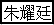 光明日报出版社2008年5月9宜居北京消费者行为调查尹卫红、李雪妍 等光明日报出版社2008年6月10北京城区大型文化设施利用的空间分异研究张景秋 等中国书籍出版社2008年7月11北京对外文化交流史左芙蓉四川出版集团巴蜀书社2008年9月12北京老字商号产权多元化改革研究尹庆民、林妍梅、高洪力、李秀芹同心出版社2008年10月13基督教与近现代北京社会左芙蓉巴蜀书社2009年5月14我眼中的北京(拉贝日记·北京卷)梁怡东方出版社2009年5月15当代北京成人教育发展史高洪力、李娟华等北京出版社2009年7月16人文旅游资源及其利用——以北京地区为中心的调查研究左芙蓉巴蜀书社2009年7月17非物质文化遗产学苑利、顾军高等教育出版社2009年11月18北京地方史概要佟洵北京大学出版社2009年12月19当代北京宗教史佟洵、杨靖筠北京出版社2010年6月20中国流域生态服务补偿机制与政策研究郑海霞等中国经济出版社2010年8月21北京旅游咨询实务北京市旅游局、北京联合大学旅游学院 中国旅游出版社2010年10月22图说北京城张妙弟、李洵、张帆编著主摄影 张帆北京大学出版社2011年1月23民国北京宗教社团——文献、历史与影响左芙蓉著宗教文化出版社2011年3月24从幽燕都会到中华国都——北京城市嬗变韩光辉著商务印书馆2011年5月25北京市居民职住分离调查研究孟斌等著学苑出版社2011年7月26宗教与社会主义和谐社会建设——以北京地区为例佟洵编著宗教文化出版社2011年7月27辛亥1911：皇城根下的风暴—京畿辛亥革命史略王培、刘延兵著同心出版社2011年10月28明代岁时民俗文献研究张勃著商务印书馆2011年12月29城市办公空间张景秋、陈叶龙等科学出版社2012年4月30北京城市绿色空间：格局、过程、功能与宜人性付晓等著学苑出版社2012年7月31历代王朝与民族宗教北京市政协民族和宗教委员会、北京联合大学民族与宗教研究所编著民族出版社2012年11月32唐代节日研究张勃著中国社会科学出版社2013年3月33北京市对周边水源区的生态补偿机制与对策郑海霞知识产权出版社2013年4月34新华书店总店史赵连稳编著研究出版社2013年6月35中国端午节丛书•史料卷张勃主编广西师范大学出版社2013年6月36北京老字号企业文化创新与建设尹庆民、高洪力主编中国时代经济出版社2013年7月37北京石作文化研究苑焕乔著中国地图出版社2013年7月38微电影的创作与传播孔昭林、王彦霞著北京同心出版社2013年9月39北京奥运文化传播研究冯霞著北京体育大学出版社2013年12月40北京中轴线北京市政协文史和学习委员会、北京联合大学北京学研究基地编著北京出版社2013年12月41北京主题旅游发展研究石美玉，刘德谦，孙梦阳 著中国旅游出版社2014年4月42亲历北京孙琼著中国经济出版社2014年5月43京津冀区域综合性人文地理过程演化分析与模拟何丹著学苑出版社2014年7月44北京会馆基础信息研究白继增，白杰著中国商业出版社2014年12月45旅游文化资源融资模式研究：以北京为例张奇著经济科学出版社2014年12月46非物质文化遗产旅游发展战略研究——以北京为例石美玉 等 著 中国旅游出版社2015年5月47城市空间行为与分异：以北京市为例张艳著学苑出版社2015年7月48清代帝王笔下的颐和园吴蔚 主编中国电影出版社2015年7月49清代满城历史地理研究朱永杰著知识产权出版社2015年7月50西安城市史·五代至元卷朱永杰著陕西师范大学出版总社2015年7月51地域文化与地方学研究刘开美著学苑出版社2015年10月52城市办公出行与应急管理张景秋等著科学出版社2016年1月53基督宗教与近现代中国社会工作左芙蓉著民族出版社2016年1月54雍正皇帝的文学雅尚研究吴蔚著北京出版集团北京教育出版社2016年6月